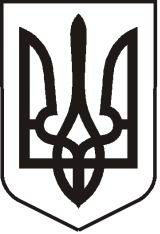 УКРАЇНАЛУГАНСЬКА   ОБЛАСТЬПОПАСНЯНСЬКА  МІСЬКА  РАДАВИКОНАВЧИЙ КОМІТЕТРIШЕННЯ 30 вересня 2014                              м. Попасна	                                          № 97Про хід виконання міської  Програми здійснення профілактики алкоголізму, тютюнопаління, наркоманії та інших негативних проявів у молодіжному середовищі в місті Попасна на 2011-2015 роки   Заслухавши інформацію начальника організаційного відділу виконкому міської ради Висоцької Н.О. про хід виконання міської Програми здійснення профілактики алкоголізму, тютюнопаління, наркоманії та інших негативних проявів у молодіжному середовищі в місті Попасна на 2011-2015 роки, затвердженої рішенням міської ради від 14.04.2011  № 9/6,  за період з вересня 2013 року по вересень 2014 року, керуючись статтями 32, 40 Закону України «Про місцеве самоврядування в Україні», виконавчий комітет міської ради ВИРІШИВ:Інформацію начальника організаційного відділу  про хід виконання міської Програми здійснення профілактики алкоголізму, тютюнопаління, наркоманії та інших негативних проявів у молодіжному середовищі в місті Попасна на 2011-2015 роки, затвердженої рішенням міської ради від 14.04.2011  № 9/6, за період з вересня  2013 року по вересень 2014 року   взяти до відома (додається). Продовжувати виконання міської Програми здійснення профілактики алкоголізму, тютюнопаління, наркоманії та інших негативних проявів у молодіжному середовищі в місті Попасна на 2011-2015 роки, а саме:2.1. Організаційному відділу виконкому міської ради приймати участь у семінарах, тренінгах, методичних нарадах, лекціях, які проводить центр соціальної служби для сім'ї,  дітей та молоді та служба у справах дітей Попаснянської РДА на теми профілактики алкоголізму, тютюнопаління, наркоманії та інших негативних проявів у молодіжному середовищі.2.2. Періодично розміщати на офіційному сайті Попаснянської міської ради та на міському сайті «Попасна ньюс» інформацію профілактичного характеру щодо боротьби з алкоголізмом, наркоманією та тютюнопалінням у молодіжному середовищу.Контроль за виконанням даного рішення покласти на заступника міського голови Гапотченко І.В. та організаційний відділ виконкому міської ради.       Міський голова 				                              Ю.І.Онищенко                                                                                                      Додаток                                                                                        до рішення виконавчого                                                                                       комітету міської ради                                                                                       30.09.2014  № 97ІНФОРМАЦІЯпро хід виконання міської Програми  здійснення профілактики алкоголізму, тютюнопаління, наркоманії та інших негативних проявів у молодіжному середовищі в  м. Попасна на 2011-2015 роки за період                        з вересня 2013 року по вересень 2014 року     «Хворобу легше попередити, ніж лікувати» - це золоте правило медицини набуває особливого значення, коли мова заходить про шкідливі звички молоді (тютюнопаління, алкоголізм і наркоманія). На жаль, усі спроби зупинити зростання дитячої наркоманії, що робляться, алкоголізму і тютюнокуріння досі не увінчалися успіхом. Основне завдання профілактики полягає не лише і навіть не стільки у відвертанні реального знайомства з наркотиками, скільки в тому, щоб попередити виникнення у підлітка установки на наркотизацію.      Для того, щоб такого бажання не виникло, молода людина повинна успішно будувати стосунки з навколишнім світом - вирішувати проблеми, реалізовувати виникаючі потреби за рахунок власних знань і умінь. І тут завдання профілактики повністю співпадають з власне завданнями виховання.Для формування здорового способу життя та профілактики наркоманії, алкоголізму, тютюнопаління, соціально-небезпечних хвороб  фахівцями центру соціальної служби для сім'ї, дітей та молоді        Попаснянської РДА за участю спеціаліста організаційного відділу виконкому міської ради у звітному періоді проводилися зустрічі з учнями шкіл міста за темами: «Попередження правопорушень серед неповнолітніх і профілактика алкоголізму, тютюнопаління, наркоманії та інших негативних проявів», «Торгівля людьми», «Вплив алкоголю та наркотиків на людину», «Права та обов’язки неповнолітніх», «Наркоманія, алкоголізм, тютюнопаління — бич сучасного життя молоді». Виконавчим комітетом Попаснянської міської ради ведеться робота по працевлаштуванню та наданню житла дітям - сиротам, дітям, які позбавлені батьківського піклування та дітям, які знаходяться під опікою. У 2013 – 2014 навчальному році міською радою на базі міського спортивного комплексу «Відродження» проводилась ІІ Спартакіада для школярів міста з 9 видів спорту:  волейбол (юнаки, дівчата), баскетбол (юнаки, дівчата), гандбол (юнаки, дівчата), футбол (юнаки),  настільний теніс, шахи. Проведення Спартакіади  було направлено на пропаганду здорового способу життя серед молоді міста. У 2014 році пройшла інвентаризація спортивно-ігрових майданчиків, які були встановлені в місті в рамках програми «Спорт для всіх». Після інвентаризації спортивно-ігрові майданчики були передані на баланс Попасняському комунальному підприємству «СКП».    З метою зменшення шкідливого впливу куріння тютюнових виробів на здоров’я населення на території міста Попасна, у квітні 2014 року Попаснянською міською радою було прийнято рішення № 54/13                          «Про визначення вільних від куріння місць на території міста Попасна».             Вільними від куріння були визначені наступні місця:територія дошкільних навчальних закладів та двадцяти метрова зона навколо них;парки та сквери міста;двадцяти метрова зона навколо Районного будинку культури (вул.Леніна, 136);двадцяти метрова зона навколо Будинку науки та техніки вагонного депо  (вул.Первомайська, 42);територія ДП «Ринок міста Попасна»;церкви, молитовні будинки та прилеглі до них території (30-метрова зона).    За звітний період Попаснянським РВ ГУМВС України було складено:                       74 адміністративних протоколів за ст. 175 – 1 КУпАП «Паління тютюнових виробів у заборонених місцях», 69 адміністративних протоколів                              за ст. 178 КУпАП «Розпивання пива, алкогольних, слабоалкогольних напоїв у заборонених законом місцях». За минулий період 2014 року співробітниками районного відділу проводилася робота по виявленню латентних кримінальних правопорушень, так співробітниками відділу було виявлено і внесено у єдиний реєстр досудових розслідувань 1 факт залучення неповнолітніх в злочинну діяльність, 11 фактів незаконного обігу наркотиків, з яких 2 факти збуту наркотичних засобів.     На офіційному сайті Попаснянської міської ради та на міському сайті «Попасна ньюс» періодично публікуються статті  щодо недопущення вживання наркотичних засобів, алкоголю, про наслідки їх вживання та кримінальну відповідальність.  Начальник організаційного відділу                                      Н.О. Висоцька